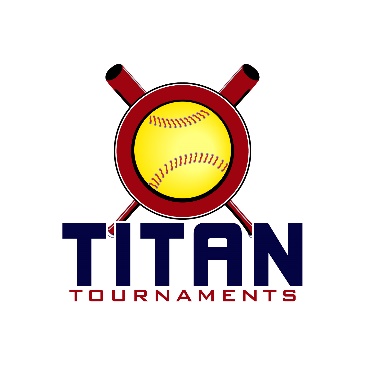 	Thanks for playing ball with Titan!	Park Address: West Jackson Park – 374 Cabin Drive, Hoschton, GA – 10U & 12UDirector: Joe 678-467-4979Park Address: American Veterans Park – 204 Carson St, Commerce, GA – 8U Coach PitchDirector: Kevin 404-993-9291Format: 3 seeding games + single elimination bracket playRoster and Waiver Forms must be submitted to the onsite director upon arrival and birth certificates must be available on site in each head coach’s folder.10U & 12U Entry Fee - $395/ 8U Entry Fee - $355/ Admission - $7 per spectator
Sanction - $35 if unpaid in 2022/ Coach’s Passes – 3 per teamPlease check out the How much does my team owe document.Run rule is 12 after 3, 10 after 4, 8 after 5. Games are 7 innings if time permits.Pitching rule overview – 1. The pitcher’s pivot foot shall maintain contact with the pitcher’s plate until the forward step. Note: a pitcher may take a step back with the non-pivot foot from the plate prior, during, or after the hands are brought together. 
2. Illegal Pitch – Is a ball on the batter. Note: Runners will not be advanced one base without liability to be put out.The on deck circle is on your dugout side. If you are uncomfortable with your player being that close to the batter, you may have them warm up further down the dugout, but they must remain on your dugout side.
Headfirst slides are allowed, faking a bunt and pulling back to swing is allowed.Runners must make an attempt to avoid contact, but do not have to slide.
Warm Up Pitches – 5 pitches between innings or 1 minute, whichever comes first.Coaches – one defensive coach is allowed to sit on a bucket or stand directly outside of the dugout for the purpose of calling pitches. Two offensive coaches are allowed, one at third base, one at first base.
Offensive: One offensive timeout is allowed per inning.
Defensive: Three defensive timeouts are allowed during a seven inning game. On the fourth and each additional defensive timeout, the pitcher must be removed from the pitching position for the duration of the game. In the event of extra innings, one defensive timeout per inning is allowed.
An ejection will result in removal from the current game, and an additional one game suspension. Flagrant violations are subject to further suspension at the discretion of the onsite director.New to 2022: The pitcher’s pivot foot when pushing off may drag in contact with the ground, but both feet being in the air is also allowed. Note: A pitcher may not “crow hop”, also known as re-planting their pivot foot to push off a second time.8U Seeding Games are 60 minutes finish the inning*Please be prepared to play at least 15 minutes prior to your team’s scheduled start times*Seeding Games are 70 minutes finish the inning*Please be prepared to play at least 15 minutes prior to your team’s scheduled start times*GA Classics - Smith will have their worst game thrown out, except for H2H if it applies, since they drew 4 seeding games.10U Bracket Games are 75 minutes finish the inning*Please be prepared to play at least 15 minutes prior to your team’s scheduled start times*12U Bracket Games are 75 minutes finish the inning*Please be prepared to play at least 15 minutes prior to your team’s scheduled start times*TimeFieldGroupTeamScoreTeam9:00PardueSeedingCG Legacy 201416-5GA Classics – Gillespie10:10PardueSeedingCG Legacy 201411-11Team Bullpen 201411:20PardueSeedingGA Classics – Gillespie14-4Murphey Candler BC12:30PardueSeedingGA Classics – Gillespie15-6Team Bullpen 20141:40PardueSeedingCG Legacy 201415-5Murphey Candler BC2:50PardueSeedingTeam Bullpen 20149-6Murphey Candler BC4:00PardueBracketGame 11 Seed
CG Legacy10-54 Seed
MC Black Cobras5:10PardueBracketGame 22 Seed
GA Classics - Gillespie6-83 Seed
Team Bullpen 20146:20PardueBracketGame 3Winner of Game 1
CG Legacy
10-9Winner of Game 2
Team Bullpen 2014TimeFieldGroupTeamScoreTeam9:00110UGA Classics – Smith5-2Home Plate Prime9:00212UAtlanta Flames Rosenkoff7-1Buford Fastpitch9:00312UBulletproof3-4AP Gold 119:00412ULady Dukes Wooley10-0GA Classics - Beauchamp10:25110UGA Classics – Smith13-6Atlanta Crush10:25212UAtlanta Flames Rosenkoff3-9GA Thunderbolts10:25312UBulletproof9-5Bownet National10:25412ULady Dukes Wooley12-0Buford Fastpitch11:50110UHome Plate Prime3-14Atlanta Crush11:50410UCG Legacy Beck12-0Raptors11:50212UGA Classics – Beauchamp6-3GA Thunderbolts11:50312UAP Gold 1112-2Bownet National1:15110UCG Legacy Beck20-0Atlanta Crush1:15410UGA Classics – Smith13-7Raptors1:15212UGA Classics – Beauchamp0-15Bulletproof1:15312UAtlanta Flames Rosenkoff3-8Lady Dukes Wooley2:40110UCG Legacy Beck2-0GA Classics - Smith2:40410UHome Plate Prime4-18Raptors2:40212UAP Gold 118-0Buford Fastpitch2:40312UGA Thunderbolts12-3Bownet NationalTimeFieldGameTeamScoreTeam4:05114 Seed
Crush8-65 Seed
Prime4:05422 Seed
Classics9-13 Seed
Raptors5:3513Winner of Game 1
Crush3-151 Seed
Legacy7:051ChampionshipWinner of Game 2
Classics4-10Winner of Game 3
LegacyTimeFieldGameTeamScoreTeam4:05311 Seed
Lady Dukes4-08 Seed
Buford Fastpitch4:05224 Seed
ATL Flames5-45 Seed
GA Thunderbolts5:35433 Seed
Bulletproof7-86 Seed
Bownet5:35242 Seed
AP Gold 1113-17 Seed
GA Classics5:3535Winner of Game 1
Lady Dukes9-8Winner of Game 2
ATL Flames7:0526Winner of Game 3
Bownet1-14Winner of Game 4
AP Gold 118:352ChampionshipWinner of Game 5
Lady Dukes3-14Winner of Game 6
AP Gold 11